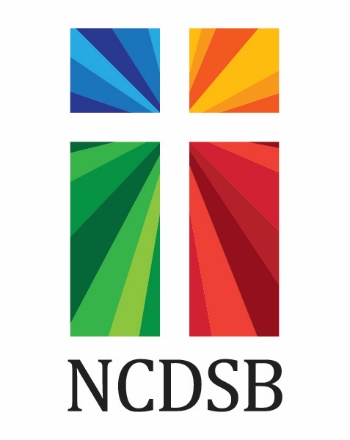 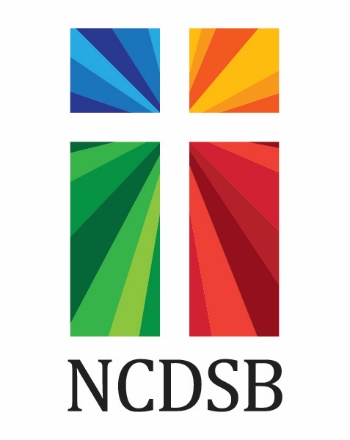 PREVALENT MEDICAL CONDITION — ANAPHYLAXISPlan of CarePREVALENT MEDICAL CONDITION — ANAPHYLAXISPlan of CarePREVALENT MEDICAL CONDITION — ANAPHYLAXISPlan of CareSTUDENT INFORMATIONSTUDENT INFORMATIONSTUDENT INFORMATIONStudent Photo (optional)Student Name _______________Date Of Birth ______________Student Photo (optional)Ontario Ed. # ________________Age _____________________Student Photo (optional)Grade _____________________Teacher(s) ________________Student Photo (optional)EMERGENCY CONTACTS (LIST IN PRIORITY) EMERGENCY CONTACTS (LIST IN PRIORITY) EMERGENCY CONTACTS (LIST IN PRIORITY) EMERGENCY CONTACTS (LIST IN PRIORITY) NAMERELATIONSHIP DAYTIME PHONEALTERNATE PHONE 1.2.3.KNOWN LIFE-THREATENING TRIGGERS KNOWN LIFE-THREATENING TRIGGERS KNOWN LIFE-THREATENING TRIGGERS CHECK () THE APPROPRIATE BOXES CHECK () THE APPROPRIATE BOXES CHECK () THE APPROPRIATE BOXES  Food(s): ___________________________ Food(s): ___________________________ Insect Stings: __________________________ Other: _______________________________________________________________________ Other: _______________________________________________________________________ Other: _______________________________________________________________________Epinephrine Auto-Injector(s) Expiry Date (s): __________________________________________Epinephrine Auto-Injector(s) Expiry Date (s): __________________________________________Epinephrine Auto-Injector(s) Expiry Date (s): __________________________________________Dosage:  EpiPen®	 	Jr. 0.15 mg EpiPen®    0.30 mgLocation Of Auto-Injector(s): __________________________________________________________________________________________________________________________________________________________________________________________________________________________________________________________ Previous anaphylactic reaction: Student is at greater risk. Previous anaphylactic reaction: Student is at greater risk. Previous anaphylactic reaction: Student is at greater risk. Has asthma. Student is at greater risk. If student is having a reaction and has difficulty breathing, give epinephrine before asthma medication. Has asthma. Student is at greater risk. If student is having a reaction and has difficulty breathing, give epinephrine before asthma medication. Has asthma. Student is at greater risk. If student is having a reaction and has difficulty breathing, give epinephrine before asthma medication. Any other medical condition or allergy? ____________________________________________ Any other medical condition or allergy? ____________________________________________ Any other medical condition or allergy? ______________________________________________________________________________________________________________________________________________________________________________________________________________________________________________________________________________________DAILY/ROUTINE ANAPHYLAXIS MANAGEMENT SYMPTOMSA STUDENT HAVING AN ANAPHYLACTIC REACTION MIGHT HAVE ANY OF THESE SIGNS AND SYMPTOMS:Skin system: hives, swelling (face, lips, tongue), itching, warmth, redness.Respiratory system (breathing): coughing, wheezing, shortness of breath, chest pain or tightness, throat tightness, hoarse voice, nasal congestion or hay fever-like symptoms (runny, itchy nose and watery eyes, sneezing), trouble swallowing.Gastrointestinal system (stomach): nausea, vomiting, diarrhea, pain or cramps. Cardiovascular system (heart): paler than normal skin colour/blue colour, weak pulse, passing out, dizziness or lightheadedness, shock.Other: anxiety, sense of doom (the feeling that something bad is about to happen), headache, uterine cramps, metallic taste.EARLY RECOGNITION OF SYMPTOMS AND IMMEDIATE TREATMENT COULD SAVE A PERSON’S LIFE.Avoidance of an allergen is the main way to prevent an allergic reaction.Food Allergen(s): eating even a small amount of a certain food can cause a severe allergic reaction.Food(s) to be avoided: ____________________________________________________________Safety measures: _______________________________________________________________________________________________________________________________________________Designated eating area inside school building _________________________________________________________________________________________________________________________Safety measures: _______________________________________________________________________________________________________________________________________________Other information: _______________________________________________________________________________________________________________________________________________HEALTHCARE PROVIDER INFORMATION (OPTIONAL)HEALTHCARE PROVIDER INFORMATION (OPTIONAL)Healthcare provider may include: Physician, Nurse Practitioner, Registered Nurse, Pharmacist, Respiratory Therapist, Certified Respiratory Educator, or Certified Asthma Educator.Healthcare Provider’s Name: _______________________________________________________Healthcare provider may include: Physician, Nurse Practitioner, Registered Nurse, Pharmacist, Respiratory Therapist, Certified Respiratory Educator, or Certified Asthma Educator.Healthcare Provider’s Name: _______________________________________________________Profession/Role: _________________________________________________________________Profession/Role: _________________________________________________________________Signature: ______________________________Date: _________________________________Special Instructions/Notes/Prescription Labels:Special Instructions/Notes/Prescription Labels:If medication is prescribed, please include dosage, frequency and method of administration, dates for which the authorization to administer applies, and possible side effects.This information may remain on file if there are no changes to the student’s medical condition.If medication is prescribed, please include dosage, frequency and method of administration, dates for which the authorization to administer applies, and possible side effects.This information may remain on file if there are no changes to the student’s medical condition.AUTHORIZATION/PLAN REVIEWAUTHORIZATION/PLAN REVIEWAUTHORIZATION/PLAN REVIEWINDIVIDUALS WITH WHOM THIS PLAN OF CARE IS TO BE SHAREDINDIVIDUALS WITH WHOM THIS PLAN OF CARE IS TO BE SHAREDINDIVIDUALS WITH WHOM THIS PLAN OF CARE IS TO BE SHARED1. ______________________2. ______________________3.__________________________4.______________________5.______________________6.__________________________Other individuals to be contacted regarding Plan Of Care:Other individuals to be contacted regarding Plan Of Care:Other individuals to be contacted regarding Plan Of Care:Before-School ProgramYes 		 No___________________________After-School Program Yes		 No___________________________School Bus Driver/Route # (If Applicable) _____________________________________________School Bus Driver/Route # (If Applicable) _____________________________________________School Bus Driver/Route # (If Applicable) _____________________________________________Other: _________________________________________________________________________Other: _________________________________________________________________________Other: _________________________________________________________________________This plan remains in effect for the 20___— 20___ school year without change and will be reviewed on or before: _________________________________. (It is the parent(s)/guardian(s) responsibility to notify the principal if there is a need to change the plan of care during the school year.)This plan remains in effect for the 20___— 20___ school year without change and will be reviewed on or before: _________________________________. (It is the parent(s)/guardian(s) responsibility to notify the principal if there is a need to change the plan of care during the school year.)This plan remains in effect for the 20___— 20___ school year without change and will be reviewed on or before: _________________________________. (It is the parent(s)/guardian(s) responsibility to notify the principal if there is a need to change the plan of care during the school year.)Parent(s)/Guardian(s): _______________________________Parent(s)/Guardian(s): _______________________________Date: ______________________SignatureStudent: __________________________________________Student: __________________________________________Date:_______________________SignaturePrincipal: __________________________________________Principal: __________________________________________Date: ______________________Signature